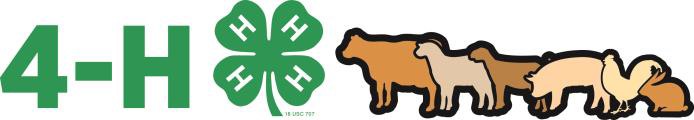 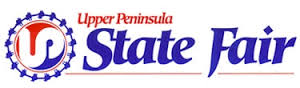 Michigan 4-H Animal Market Project Record Book  2017 U.P. State Fair VersionBeginnerName_____________________________________________________U.P. State Fair Exhibitor No. _______________________YOUR EXHIBITOR NUMBER IS THE FIRST INITIAL OF YOUR LAST NAME FOLLOWED BY THE LAST FOUR DIGITS OF YOUR SOCIAL SECURITY NUMBER. Club Name ______________________________________________Club Leader ____________________________________County_______________	Years in Project __________CLASS:	BEGINNER (9-10 YRS) Official Fair Age  _____ (Fair age is the exhibitors age on January 1 of the year of the fair) SPECIES:	SHEEP [   ]          BEEF  [   ]	        SWINE  [   ]           MEAT GOAT [  ]Records are due:	BEEF: Monday, August 14, 2017 by 9:00 EDT          MEAT GOAT: Monday, August 14, 2017 by 1:00 PM EDTSHEEP: Monday, August 14, 2017 by 1:00 PM EDT	SWINE: Monday, August 14, 2017 by 6:30 PM EDTJUDGING RESULTS (OFFICE USE ONLY)RIBBON AWARD	 A	B	CName:  	Date of Birth:  	I hereby certify that, as the exhibitor of this project, I have personally been responsible for the care of this animal, record keeping, and have completed this record book. I am aware that this record book may be on display during the auction and/or fair, and thus all content will be appropriate.Youth Signature:	_ Date:  	I, the parent/guardian, certify that my son/daughter has completed this project and completed this record book and will comply with all rules and regulations. I give permission for this record book to be displayed to the public and will ensure that all content is appropriate.Parent/Guardian Signature:	Date:  	Check with your local 4-H staff to determine when your record book needs to be submitted and any additional guidelines or rules for completion.**RECORDS START WITH POSSESSION OF YOUR ANIMAL(S) AND END WITH FAIR WEEK ESTIMATES!**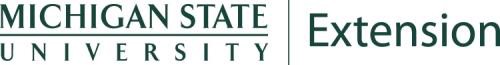 Michigan State University Extension programs and materials are open to all without regard to race, color, national origin, gender, gender identity, religion, age, height, weight, disability, political beliefs, sexual orientation, marital status, family status or veteran status.Why Keep Records?By keeping records, you will be able to see how much progress you make this year and over the course of your 4-H career as you set goals and work to accomplish them.Good records will:Help you learn about animals, their rate of growth, the feed they require, the cost of the feed they require and their habits.Increase understanding of your project’s financial outcome.Assist you in gathering information to market your animal.Improve your management practices.Keep track of your project activities and learning experiences.Allow you to better plan for future livestock projects.If you have questions or need help on this record book, please contact your leader, parent/guardian, or County MSU Extension Office.PLEASE PRINT OR WRITE CLEARLY.Project Information(Submit one completed record book for each market species)Name                and/or                 description                 of                 animal(s):  	  Breed(s):  	  Identification of animal(s) (Tattoo/Ear tag/Fair tag number):	_Estimated Birth date of animal(s):	_ Date of  ownership  or purchase date:  		 Estimated beginning  value of  animal(s):  		  Please tell us about your project animal (check all that apply):       Purchased my project animal(s)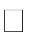        Project animal(s) are bred & owned (from an animal on my family farm)       Other (please explain):  	 Comments by Leader/Parent (optional): 	 This Year’s Project GoalsComplete this portion of the record book pre-project or once animals are purchased.Date this page completed:  	       Please explain three goals that you have for your animal(s) project:Please list three potential buyers you plan to approach this year:Anticipated Income from animal(s):  	Beginning Project PicturesTake a picture of your project animal(s).  Date of photo:   	Monthly Feed Record Worksheet (Add additional pages if needed)NOTE:  RECORD FEED AS IT IS FED TO YOUR ANIMAL.*Type of feed should be expressed in pounds and include grains, supplements, mixes, hay, silage, etc.The estimated value of homegrown feed needs to be included. 	Number of animals reflected on this chart.Expenses Other Than Feed Worksheet (Add additional pages if needed) 	Number of animals reflected on this chart.$	Total Expense per animalTOTAL EXPENSESIf this is for more than one animal, divide by the number ofanimals.)Weight Record (Add additional pages if needed)It is recommended to weigh your animal(s) at least once each month or more as appropriate for your species.Use one of the charts below for each market animal.Ending Project PicturesTake a picture of your project animal(s) at the end of your project. This will help indicate how your animal(s) have grown and developed.Date of ending photo:   	Project Reflection:Please respond to the following questions (additional pages can be added).What did you learn in the project this year?  	What did you feed your animal(s)?   	What did you do to help market your animal(s)?	_What did you do to help keep your animal(s) healthy?  	Explain how you trained and prepared your animal(s) for show:	_ List three sources that could potentially cause an animal stress.  What could you do to  reduce stress for your animal and improve animal well-being?What is your animal's exercise and training program?  How does it affect your project?                                                                                                                                                                                 9Judge’s Comments:Please respond to the following statements to provide feedback to the youth.The market animal(s) project owner did the following items well:  	Areas to improve include:  	Additional comments:  	Judging Results (OFFICE USE ONLY)	Ribbon Award:	A	B	C	10Expense CategoriesVeterinary ChargesVeterinary ChargesMedication/ InsecticidesBeddingBeddingEquipmentRegistration FeesRegistration FeesTrucking/ TransportationHousing rent/ Leasing feesHousing rent/ Leasing feesClipping/ Shearing feesInterest paid (if $ borrowed)Interest paid (if $ borrowed)Advertising/ MarketingBuyer RecognitionBuyer RecognitionMiscellaneous (specify)Miscellaneous (specify)Miscellaneous (specify)Miscellaneous (specify)Monthly TotalSEPT$OCT$NOV$DEC$JAN$FEB$MARCH$APRIL$MAY$JUNE$JULY$AUG$TOTALSTOTAL$Animal ID:  	Animal ID:  	DateWeight(Beginning)(Final)